No. PD/FDSUST/Sc. Eq./16/2017/01				Date: 18.01.2018This is to notify to all concerned that the following tender has been published through e-GP Portal.The interested persons/firms may visit the website www.eprocure.gov.bd. This is an online tender, where only e-Tender will be accepted in the national e-GP Portal and no offline/hardcopies will be accepted. To submit e-Tender registration in the national e-GP System Portal (http://www.eprocure.gov.bd) is required.Further information and guidelines are available in the national e-GP System Portal and from e-GP help desk (helpdesk@eprocure.gov.bd).
DirectorPlanning & Development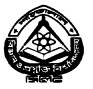 Shahjalal University of Science & TechnologyPlanning & Development Officee-Tender NoticeTender ID, Package No. & Date of PublishingName of GoodsLast Selling & Closing Date & TimeTender ID: 153563Package No.: PD/FDSUST/ Sc. Eq./16/2017/G1Publishing: 18.01.2018Supply of Science Equipment for Department of Mechanical Engineering06/02/2018; 16:0007/02/2018; 12:00